個人ボランティア登録・更新申請書 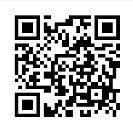 個人ボランティア登録・更新申請書QRコード令和　　　年　　　月　　　日　※登録情報は、ボランティア活動支援のために活用させていただきます。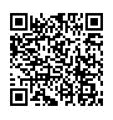 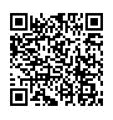 ふりがなふりがな電話番号電話番号自宅　　　（　　　）携帯　　　（　　　）自宅　　　（　　　）携帯　　　（　　　）氏　　名氏　　名電話番号電話番号自宅　　　（　　　）携帯　　　（　　　）自宅　　　（　　　）携帯　　　（　　　）氏　　名氏　　名ＦＡＸ番号ＦＡＸ番号　　　　　（　　　）　　　　　（　　　）性　　別性　　別男・女・回答しないメールアドレスメールアドレス年　　齢年　　齢才（4月1日現在）ボランティアLＩＮE登録ボランティアLＩＮE登録有(下記QRコードよりご登録ください)・無有(下記QRコードよりご登録ください)・無住     所住     所 〒　　　　 〒　　　　趣味・特技趣味・特技住     所住     所 〒　　　　 〒　　　　資格・免許資格・免許職     業職     業 　　　　　 　　　　※学生の場合は学校名（　　　　　　　　　　　　　　） 　　　　　 　　　　※学生の場合は学校名（　　　　　　　　　　　　　　） 　　　　　 　　　　※学生の場合は学校名（　　　　　　　　　　　　　　） 　　　　　 　　　　※学生の場合は学校名（　　　　　　　　　　　　　　） 　　　　　 　　　　※学生の場合は学校名（　　　　　　　　　　　　　　）ボランティア所属団体ボランティア所属団体 □あり（　　　　　　　　　　　　　　　　　　　　） □なし □あり（　　　　　　　　　　　　　　　　　　　　） □なし □あり（　　　　　　　　　　　　　　　　　　　　） □なし □あり（　　　　　　　　　　　　　　　　　　　　） □なし □あり（　　　　　　　　　　　　　　　　　　　　） □なし活動の動機活動の動機（例：退職して時間に余裕ができたので）（例：退職して時間に余裕ができたので）（例：退職して時間に余裕ができたので）（例：退職して時間に余裕ができたので）（例：退職して時間に余裕ができたので）活動経験活動経験 □あり（　　　　　　　　　　　　　　　　　　　　） □なし　※活動経験のある方は、活動内容を記入して下さい □あり（　　　　　　　　　　　　　　　　　　　　） □なし　※活動経験のある方は、活動内容を記入して下さい □あり（　　　　　　　　　　　　　　　　　　　　） □なし　※活動経験のある方は、活動内容を記入して下さい □あり（　　　　　　　　　　　　　　　　　　　　） □なし　※活動経験のある方は、活動内容を記入して下さい □あり（　　　　　　　　　　　　　　　　　　　　） □なし　※活動経験のある方は、活動内容を記入して下さいボランティア保険加入状況ボランティア保険加入状況 □加入している　　□加入していない  　□加入予定（　  　  　） □加入している　　□加入していない  　□加入予定（　  　  　） □加入している　　□加入していない  　□加入予定（　  　  　） □加入している　　□加入していない  　□加入予定（　  　  　） □加入している　　□加入していない  　□加入予定（　  　  　）希　望　す　る　活　動内　容 □子育て支援　□障がい者(児)支援　□高齢者支援　□地域活動支援 □手話　□要約筆記　□点訳　□音訳　□傾聴　□収集・収集整理 □環境整備　□移送(運転)　□外出介助　□災害・防災活動支援 □特技披露　□文化・芸術・スポーツの振興上記項目の具体的な内容があればご記入ください。(　　　　　　　　　　　　　　　　　　　　　　　　　) □子育て支援　□障がい者(児)支援　□高齢者支援　□地域活動支援 □手話　□要約筆記　□点訳　□音訳　□傾聴　□収集・収集整理 □環境整備　□移送(運転)　□外出介助　□災害・防災活動支援 □特技披露　□文化・芸術・スポーツの振興上記項目の具体的な内容があればご記入ください。(　　　　　　　　　　　　　　　　　　　　　　　　　) □子育て支援　□障がい者(児)支援　□高齢者支援　□地域活動支援 □手話　□要約筆記　□点訳　□音訳　□傾聴　□収集・収集整理 □環境整備　□移送(運転)　□外出介助　□災害・防災活動支援 □特技披露　□文化・芸術・スポーツの振興上記項目の具体的な内容があればご記入ください。(　　　　　　　　　　　　　　　　　　　　　　　　　) □子育て支援　□障がい者(児)支援　□高齢者支援　□地域活動支援 □手話　□要約筆記　□点訳　□音訳　□傾聴　□収集・収集整理 □環境整備　□移送(運転)　□外出介助　□災害・防災活動支援 □特技披露　□文化・芸術・スポーツの振興上記項目の具体的な内容があればご記入ください。(　　　　　　　　　　　　　　　　　　　　　　　　　) □子育て支援　□障がい者(児)支援　□高齢者支援　□地域活動支援 □手話　□要約筆記　□点訳　□音訳　□傾聴　□収集・収集整理 □環境整備　□移送(運転)　□外出介助　□災害・防災活動支援 □特技披露　□文化・芸術・スポーツの振興上記項目の具体的な内容があればご記入ください。(　　　　　　　　　　　　　　　　　　　　　　　　　)希　望　す　る　活　動地　区 □島田地区　　　□金谷地区　　　□川根地区　　　　　　　　 □市外（　　　　　　　　　　　　　）　※活動できる範囲をご記入下さい。 □島田地区　　　□金谷地区　　　□川根地区　　　　　　　　 □市外（　　　　　　　　　　　　　）　※活動できる範囲をご記入下さい。 □島田地区　　　□金谷地区　　　□川根地区　　　　　　　　 □市外（　　　　　　　　　　　　　）　※活動できる範囲をご記入下さい。 □島田地区　　　□金谷地区　　　□川根地区　　　　　　　　 □市外（　　　　　　　　　　　　　）　※活動できる範囲をご記入下さい。 □島田地区　　　□金谷地区　　　□川根地区　　　　　　　　 □市外（　　　　　　　　　　　　　）　※活動できる範囲をご記入下さい。希　望　す　る　活　動移動方法 □自家用車　□バイク　□自転車　□徒歩　□公共交通機関　□その他（　　　　　） □自家用車　□バイク　□自転車　□徒歩　□公共交通機関　□その他（　　　　　） □自家用車　□バイク　□自転車　□徒歩　□公共交通機関　□その他（　　　　　） □自家用車　□バイク　□自転車　□徒歩　□公共交通機関　□その他（　　　　　） □自家用車　□バイク　□自転車　□徒歩　□公共交通機関　□その他（　　　　　）希　望　す　る　活　動曜　日 □月　 □火 　□水　 □木　□金 　□土 　□日 　□祝　　□都度相談　　 □月　 □火 　□水　 □木　□金 　□土 　□日 　□祝　　□都度相談　　 □月　 □火 　□水　 □木　□金 　□土 　□日 　□祝　　□都度相談　　 □月　 □火 　□水　 □木　□金 　□土 　□日 　□祝　　□都度相談　　 □月　 □火 　□水　 □木　□金 　□土 　□日 　□祝　　□都度相談　　希　望　す　る　活　動時　間 □午前   　   □午後 　　　□都度相談    具体的な時間があれば記入→　　　　時　　　分   ～　　時　　　分 □午前   　   □午後 　　　□都度相談    具体的な時間があれば記入→　　　　時　　　分   ～　　時　　　分 □午前   　   □午後 　　　□都度相談    具体的な時間があれば記入→　　　　時　　　分   ～　　時　　　分 □午前   　   □午後 　　　□都度相談    具体的な時間があれば記入→　　　　時　　　分   ～　　時　　　分 □午前   　   □午後 　　　□都度相談    具体的な時間があれば記入→　　　　時　　　分   ～　　時　　　分活動についての要望活動についての要望（例：月に２～３回位活動したい）（例：月に２～３回位活動したい）（例：月に２～３回位活動したい）（例：月に２～３回位活動したい）（例：月に２～３回位活動したい）ボランティア情報送付方法ボランティア情報送付方法 □郵送　　　□FAX　　　□メール　　　□LINE　　　□電話 □郵送　　　□FAX　　　□メール　　　□LINE　　　□電話 □郵送　　　□FAX　　　□メール　　　□LINE　　　□電話 □郵送　　　□FAX　　　□メール　　　□LINE　　　□電話 □郵送　　　□FAX　　　□メール　　　□LINE　　　□電話